Тақырыбы: Сабақ Трапеция, оның түрлері мен қасиеттері. Трапеция мен үшбұрыштың орта сызықтарыТрапеция, оның түрлері мен қасиеттері. Трапеция мен үшбұрыштың орта сызықтарыТрапеция, оның түрлері мен қасиеттері. Трапеция мен үшбұрыштың орта сызықтарыКүні,айы:Мұғалімнің аты-жөні:  Мұғалімнің аты-жөні:  Мұғалімнің аты-жөні:  8 сыныпСабаққа қатысқан оқушылар саны:Сабаққа қатыспаған оқушылар саны:Сабаққа қатыспаған оқушылар саны:Оқу бағдарламасына сәйкес оқу мақсаты8.1.1.12Үшбұрыштың орта сызығы және оның қасиетін дәлелдеу және қолдану8.1.1.12Үшбұрыштың орта сызығы және оның қасиетін дәлелдеу және қолдану8.1.1.12Үшбұрыштың орта сызығы және оның қасиетін дәлелдеу және қолдануСабақ мақсатыБарлық оқушылар:үшбұрыш  сызықтарын пайдаланып есептер шығаруды үйренедіБарлық оқушылар:үшбұрыш  сызықтарын пайдаланып есептер шығаруды үйренедіБарлық оқушылар:үшбұрыш  сызықтарын пайдаланып есептер шығаруды үйренедіСабақ мақсатыОқушылардың басым бөлігі:Үшбұрыштың орта сызығын  анықтай  алады.Үшбұрыштың  орта сызығына  берілген анықтама мен теореманы біледі.Оқушылардың басым бөлігі:Үшбұрыштың орта сызығын  анықтай  алады.Үшбұрыштың  орта сызығына  берілген анықтама мен теореманы біледі.Оқушылардың басым бөлігі:Үшбұрыштың орта сызығын  анықтай  алады.Үшбұрыштың  орта сызығына  берілген анықтама мен теореманы біледі.Сабақ мақсатыКейбір оқушылар:Логикалық ойлау қабілеті мен есептеу дағдыларын жетілдіру, өз бетінше еңбектену, белсенділіктерін арттыру, пәнге қызығушылығыг ояту, оқушылардың құзыреттілігін қалыптастыр.Кейбір оқушылар:Логикалық ойлау қабілеті мен есептеу дағдыларын жетілдіру, өз бетінше еңбектену, белсенділіктерін арттыру, пәнге қызығушылығыг ояту, оқушылардың құзыреттілігін қалыптастыр.Кейбір оқушылар:Логикалық ойлау қабілеті мен есептеу дағдыларын жетілдіру, өз бетінше еңбектену, белсенділіктерін арттыру, пәнге қызығушылығыг ояту, оқушылардың құзыреттілігін қалыптастыр.Бағалау критерийлеріТақырыпты түсіну арқылы, басқа тақырыптардан  айырмашылығы мен ұқсастығын ажыратады, топпен есеп шығаруға пайдаланадыОқушылардың бірін-бірі оқытуы арқылы аталған тақырыпты меңгеріп шығуТақырыпты түсіну арқылы, басқа тақырыптардан  айырмашылығы мен ұқсастығын ажыратады, топпен есеп шығаруға пайдаланадыОқушылардың бірін-бірі оқытуы арқылы аталған тақырыпты меңгеріп шығуТақырыпты түсіну арқылы, басқа тақырыптардан  айырмашылығы мен ұқсастығын ажыратады, топпен есеп шығаруға пайдаланадыОқушылардың бірін-бірі оқытуы арқылы аталған тақырыпты меңгеріп шығуПән аралық байланыстарФизика мен математика Физика мен математика Физика мен математика                                                                       Сабақтың барысы                                                                      Сабақтың барысы                                                                      Сабақтың барысы                                                                      Сабақтың барысыСабақтың кезеңдеріЖоспарланған жұмысЖоспарланған жұмысРесурстарСабақтың басы(2-5 минут)Тест сұрақтарына жауап беру:
1. «Егер бұрыштың қабырғаларын қиып өтетін … оның бір қабырғасынан өзара тең кесінділер қиып өтетін болса, онда ол түзулер бұрыштың екінші қабырғасынан да тең кесінділер қиып өтеді». Көп нүктенің орнына тиісті сөздерді қойып жазыңдар.
А. Түзулер.  В. Тең кесінділер       С. Параллель түзулер        D. Өзге жауап
2. Үшбұрыштың периметрі 28 см., төбелері берілген үшбұрыш қабырғаларының орталарында болатын үшбұрыш периметрін табыңыз:
А. 28см         В. 14см         С. Өзге жауап        D. 7см
3. Дөңес төртбұрыш диагональдары 7см және 13см. Төбелері осы төртбұрыш қабырғалары ортасында орналасқан төртбұрыш периметрін табыңдар.
А. 20см         В. 10см          С. 40см        D. Өзге жауап
4. Суретте а ║ b, OA = 3см, АС = 1,5 см, А В  a, С D  b ВD = 1см. ОВ – ны табыңдар.
А. 3см         В. 4см         С. 1см        D. 2смТест сұрақтарына жауап беру:
1. «Егер бұрыштың қабырғаларын қиып өтетін … оның бір қабырғасынан өзара тең кесінділер қиып өтетін болса, онда ол түзулер бұрыштың екінші қабырғасынан да тең кесінділер қиып өтеді». Көп нүктенің орнына тиісті сөздерді қойып жазыңдар.
А. Түзулер.  В. Тең кесінділер       С. Параллель түзулер        D. Өзге жауап
2. Үшбұрыштың периметрі 28 см., төбелері берілген үшбұрыш қабырғаларының орталарында болатын үшбұрыш периметрін табыңыз:
А. 28см         В. 14см         С. Өзге жауап        D. 7см
3. Дөңес төртбұрыш диагональдары 7см және 13см. Төбелері осы төртбұрыш қабырғалары ортасында орналасқан төртбұрыш периметрін табыңдар.
А. 20см         В. 10см          С. 40см        D. Өзге жауап
4. Суретте а ║ b, OA = 3см, АС = 1,5 см, А В  a, С D  b ВD = 1см. ОВ – ны табыңдар.
А. 3см         В. 4см         С. 1см        D. 2смСабақтың ортасы (6-40 минут)1.Үшбұрыштың қабырғаларының  сызғышпен өлшеп ортасы  болатын нүктені тауып,  оны қосыңдар.2.Үшбұрыштың  орта  сызығы  деп  қандай  кесіндіні  айта  аламыз?3.Берілген  үшбұрыштың  қабырғалары мен  оның  орта  сызығын  өлшеп  алыңдар. 4.Не байқадыңыз? Қандай  теорема  туындайды?Теорема.Үшбұрыштың екі қабырғасының ортасын қосатын орта  сызық  үшінші қабырғаға параллель  және оның  жартысына  тең  болады.Бекіту  үшін   есептер шығару. 1-тапсырма. №1                                                       Берілгені:  АВ =10см                  В                                                           ВС =14см                                                                               АС =16см                                              N                             т/к:  РМНК         М                                                       Шешуі:                                                                          А                         С                              K                                                                                                                                                                          2-тапсырма.                                                В             Берілгені:   ∆АВС                                                                MN – орта сызығы                                        4           3        т/к: PABC                                                                Шешуі:                                  М          5        N                                          A                                   C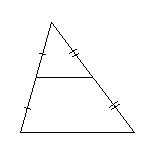 1.Үшбұрыштың қабырғаларының  сызғышпен өлшеп ортасы  болатын нүктені тауып,  оны қосыңдар.2.Үшбұрыштың  орта  сызығы  деп  қандай  кесіндіні  айта  аламыз?3.Берілген  үшбұрыштың  қабырғалары мен  оның  орта  сызығын  өлшеп  алыңдар. 4.Не байқадыңыз? Қандай  теорема  туындайды?Теорема.Үшбұрыштың екі қабырғасының ортасын қосатын орта  сызық  үшінші қабырғаға параллель  және оның  жартысына  тең  болады.Бекіту  үшін   есептер шығару. 1-тапсырма. №1                                                       Берілгені:  АВ =10см                  В                                                           ВС =14см                                                                               АС =16см                                              N                             т/к:  РМНК         М                                                       Шешуі:                                                                          А                         С                              K                                                                                                                                                                          2-тапсырма.                                                В             Берілгені:   ∆АВС                                                                MN – орта сызығы                                        4           3        т/к: PABC                                                                Шешуі:                                  М          5        N                                          A                                   CОқулық: №1жұмыс дәптеріҚосымша тапсырма:1.2.Сабақтың соңы( 41-45мин) 1№ 1 Берілгені:  орта сызықтарТабу керек: Шешуі: Үшбұрыштың орта сызықтық қасиеті бойынша                                                                                        Жауабы: 14м Үйге  тапсырма: Бағалау:  Критериалды бағалауСабақты  бағалау: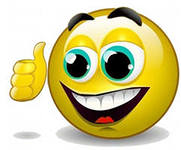 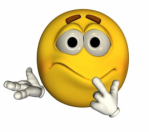  1№ 1 Берілгені:  орта сызықтарТабу керек: Шешуі: Үшбұрыштың орта сызықтық қасиеті бойынша                                                                                        Жауабы: 14м Үйге  тапсырма: Бағалау:  Критериалды бағалауСабақты  бағалау: